.Intro:  40 Counts - No Tags - No RestartsCross, Point, Cross, Point - Back, Point, Back PointSlow Mambo , Step Turn 1/2 , Step Turn 1/2 , Step ForwardBack Rock, Side Rock - Cross Rock, Side TouchRolling Vine with an extra 1/4 turn (9:00) , Rock Forward - Point Back, 1/4 left (6:00)START ALL OVER, Smile and Have FUNAny Questions ? ... Kontakt Mail: katedamgaard66@gmail.comI Love Texas Time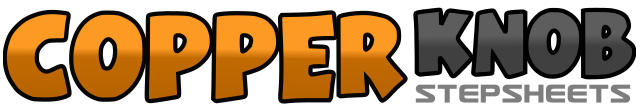 .......Count:32Wall:2Level:High Beginner.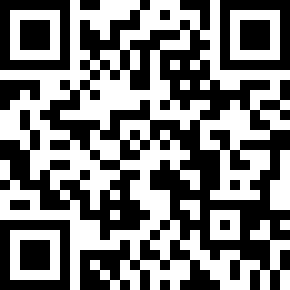 Choreographer:Kate Damgaard (DK) - May 2018Kate Damgaard (DK) - May 2018Kate Damgaard (DK) - May 2018Kate Damgaard (DK) - May 2018Kate Damgaard (DK) - May 2018.Music:Texas Time - Keith Urban : (Album: Graffiti U - iTunes)Texas Time - Keith Urban : (Album: Graffiti U - iTunes)Texas Time - Keith Urban : (Album: Graffiti U - iTunes)Texas Time - Keith Urban : (Album: Graffiti U - iTunes)Texas Time - Keith Urban : (Album: Graffiti U - iTunes)........1-4cross R over left, point L to side - cross L over R, point R to side5-8step back on R, point L to side, step back on L, point R to side1-3step back  R, recover on L, step forward on R4-7step forward L, 1/2 turn right  ending with weight on R, REPEAT8step forward on L1-4step back on R, recover - Step R to R side, recover on L5-8cross R in front of L, recover on L -  step R to R side, touch L beside1-41/4 left on L, 1/2 turn left by stepping back on R, 1/2 left by stepping forward on L, step forward on R (9:00)5-8step forward on L, recover on R - point back L, 1/4 turn left ending with weight on L